 АДМИНИСТРАЦИЯ 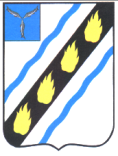 СОВЕТСКОГО МУНИЦИПАЛЬНОГО РАЙОНА  САРАТОВСКОЙ ОБЛАСТИ ПО С Т А Н О В Л Е Н И Е	 р.п. Степное от  01.06.2015   №  453 Об утверждении  муниципальной  программы «Проведение  мероприятий  на  территории  Степновского муниципального  образования  в  связи  с  памятными  событиями, знаменательными и юбилейными датами на 2015-2017 годы»  целях поощрения  граждан, коллективов и работников всех отраслей деятельности  за  трудовые  показатели,  профессиональное  мастерство, многолетний  добросовестный  труд,  общественную  деятельность,  развитие производства,  качественное  оказание  услуг  населению    муниципального образования, в связи с успешным завершением важных этапов работ, и  в связи с профессиональными праздниками, знаменательными и юбилейными датами  граждан,  в  жизни  трудовых  коллективов,  организаций  муниципального  образования,    руководствуясь  Уставом  Советского муниципального района, администрация Советского муниципального района ПОСТАНОВЛЯЕТ:   Утвердить муниципальную  программу «Проведение мероприятий на территории Степновского муниципального образования в связи с памятными событиями,  знаменательными  и  юбилейными  датами  на  2015-2017  годы» (прилагается).  Настоящее постановление вступает в силу со дня его официального  опубликования. Глава  администрации  Советского муниципального  района                                                           	                                 С.В. Пименов Иванова Е.В.   53771  Приложение к постановлению администрации Советского муниципального района  от 01.06.2015 № 453                          МУНИЦИПАЛЬНАЯ  ПРОГРАММА «Проведение мероприятий  на территории Степновского  муниципального образования в связи с памятными событиями, знаменательными и юбилейными  датами на 2015 -2017 годы» р.п. Степное   «Проведение мероприятий  на территории Степновского муниципального образования в связи с памятными событиями, знаменательными и юбилейными  датами на 2015 -2017 годы» Наименование программы Основания для разработки Программы Заказчик  Программы Разработчик Программы Основные исполнители Программы Цели Программы  Задачи Программы  Сроки реализации Программы Муниципальная программа    «Проведение мероприятий  на территории Степновского муниципального образования   связи  с  памятными  событиями,  знаменательными  и юбилейными  датами  на  2015  -2017  годы»   (далее  - Программа). Федеральный закон от 06.11.2003	 	№ 131-ФЗ «Об общих принципах  организации  местного  самоуправления  в Российской Федерации» Администрация Советского муниципального района Отдел по молодежной политике, физкультуре и спорту и социальным  вопросам  администрации  Советского муниципального района  отдел по молодежной политике, физкультуре и спорту и социальным вопросам администрации СМР;   отдел  организационной  и  кадровой  работы администрации  Советского  муниципального  района администрации СМР; 	 отдел  делопроизводства  и  контроля  администрации СМР.   Повышение  ответственности  и  материальной заинтересованности  руководителей  организаций  и отдельных  граждан  Степновского   муниципального образования в результатах работы;   усовершенствование  системы  работы  при  проведении организационных  мероприятий  на  территории Степновского  муниципального образования.  Материальное стимулирование за многолетний добросовестный труд, большой личный вклад в социально  экономическое развитие Степновского муниципального образования;   повышение  уровня  организации  подготовки  и проведения, значимых для Степновского  муниципального образования мероприятий. 2015-2017 годы.  Содержание проблемы  необходимость ее решения программными методамиНеобходимо  систематизировать  деятельность  по  материальному стимулированию  достижений  организаций,  заслуг  отдельных  граждан Степновского  муниципального  образования.  Поощрение  различных организаций и отдельных граждан муниципального образования повышает рост  активности  в  социальной,  экономической,  политической  и общественной жизни р.п.Степное  Программа  реализует  мероприятия  по  признанию  заслуг    граждан обществом  на  местном  уровне  в  рамках  достижений  и  успехов  в  виде поощрений организаций, граждан муниципального образования за заслуги в экономике,  культуре, искусстве, воспитании, просвещении, охране здоровья, жизни и прав граждан, благотворительной деятельности и иных заслуг.  Основные цели и задачи, сроки   реализации Программы: Цели Программы:   повышение  ответственности  и  материальной  заинтересованности руководителей  организаций  и  отдельных  граждан  Степновского муниципального образования в результатах работы;    усовершенствование системы работы при проведении организационных мероприятий на территории Степновского муниципального образования.  Мероприятия  Программы  направлены  на  решение  следующих основных задач:   материальное  стимулирование  за  многолетний  добросовестный  труд, большой личный вклад в социально – экономическое развитие Степновского муниципального образования;  повышение уровня организации подготовки и проведения, значимых для Степновского муниципального образования мероприятий. Сроки реализации Программы: Реализация Программы осуществляется в период с 2015 по  2017 годы.  Ресурсное обеспечение Программы Финансирование мероприятий Программы  предусматривается за счет средств бюджета Степновского  муниципального образования. Общий объем финансирования мероприятий Программы составляет: 172, 0 тыс.руб Объемы  финансирования  Программы  носят  прогнозный  характер  и подлежат  ежегодному  уточнению  при  формировании  проекта  местного  бюджета  Советского  муниципального  района  на  соответствующий  год, исходя из возможностей бюджета и степени реализации мероприятий. 4.Организация управления Программой и контроль за ходом ее реализации	 Администрация  Советского    муниципального  района  осуществляет организацию,  координацию  работ  по  реализации  Программы,  вносит  в установленном  порядке  предложения  по  уточнению  мероприятий Программы с учетом складывающейся  социально-экономической ситуации. Контроль  за  исполнением  Программы  осуществляется  администрацией Советского муниципального района. Общий  контроль  за  исполнением  Программы  осуществляется  главой администрации Советского  муниципального района. Непосредственный  контроль  за  выполнением  мероприятий  Программы осуществляет    руководитель  аппарата  администрации  Советского муниципального района   ходе  исполнения  Программы  ежегодно  могут  уточняться  перечень мероприятий, механизм их реализации, объѐмы финансирования и состав исполнителей.  Прогноз ожидаемых социально-экономических, иных результатов реализации Программы	  поощрение различных организаций и отдельных граждан муниципального образования за достигнутые высокие показатели в работе, добросовестный труд;    усовершенствование  системы  работы  при  проведении  организационных мероприятий на территории муниципального образования. Оценка  эффективности  Программы  проводится  путем  сопоставления целевых и фактических значений показателей результативности.  . ПЕРЕЧЕНЬ МЕРОПРИЯТИЙ  ПО РЕАЛИЗАЦИИ  МУНИЦИПАЛЬНОЙ  ПРОГРАММЫ «ПРОВЕДЕНИЕ МЕРОПРИЯТИЙ НА ТЕРРИТОРИИ СТЕПНОВСКОГО МУНИЦИПАЛЬНОГО ОБРАЗОВАНИЯ В СВЯЗИ С ПАМЯТНЫМИ СОБЫТИЯМИ, ЗНАМЕНАТЕЛЬНЫМИ И ЮБИЛЕЙНЫМИ ДАТАМИ НА  	2015 – 2017 годы»  п/п  Наименование мероприятия	Источник Сроки 	Ответственные 	Ожидаемый финансирования 	исполнения Объем и источник финансирования по 	годам  (тыс. рублей)	исполнители 	результат 2015год 2016 год 2017год (прогнозно) (прогнозно) (прогнозно)  п/пНаименование мероприятия Источник финансирования Сроки исполнения Объем и источник финансирования по годам  (тыс. руб.)  Исполнители основных мероприятий Ожидаемый результат  2015 год 2016год 2016 год (прог-нозно) (прог- нозно) (прогнозно) 	2 3 	4 	5 	6 2 Приобретение и заказ логотипных открыток, бланков почетных грамот и благодарственных писем, конвертов, иной полиграфической продукции, связанной с жизнедеятельностью Степновского муниципального образования и юбилейными датами. средства бюджета Степновского МО  течение года 5,0 5,0 5,0 отдел делопроизводства  контроляадминистрации СМР; отдел по молодежной политике, физкультуре  спорту  и социальным вопросам администрации СМР повышение имиджа  МО ИТОГО: 50,0 57,0 65,0 ВСЕГО ЗА 3 ГОДА ПО ПРОГРАММЕ: Верно: начальник  отдела 172,0 делопроизводства и контроля                                                                                        Н.В. Черникова  Объемы и источники финансирования Общие  затраты  на  реализацию  Программы  составляют  172,0 тыс.  рублей (прогнозно), в том числе: 2015г  .–    50,0    тыс.  рублей,  из  средств   бюджета Степновского МО 2016г.  –    57,0    тыс.  рублей,  из  средств   бюджета Степновского МО 2017г.  –  65,0    тыс.  рублей,  из  средств    бюджета Степновского МО Ожидаемые конечные результаты реализации Программы Организация и проведение торжественных и юбилейных мероприятий Система организации контроля за исполнением Программы Общий  контроль  за  исполнением  Программы осуществляется  главой  администрации  Советского муниципального района. В ходе исполнения Программы ежегодно могут уточняться механизм ее реализации и состав исполнителей.   1 2 3 4 5 6 7 1 Приобретение подарков для поощрения граждан, коллективов и организаций за многолетний добросовестный труд, активное участие в общественной жизни, значительный трудовой, творческий, материально-финансовый вклад в социально-экономическое развитие Степновского  муниципального образования и в связи с юбилейными датами, значимыми событиями, а также за активное участие в различных конкурсах. средства местного бюджета в течение          10,0 года 15,0             20,0 отдел делопроизводства и контроля администрации СМР; отдел по молодежной политике, физкультуре и спорту  и социальным вопросам администрации СМР; отдел организационной и кадровой работы администрации СМР признание заслуг  граждан обществом на местном уровне 3 Приобретение  цветов  для поощрения и возложения, рамок для почетных грамот и благодарственных писем. средства бюджета Степновского МО в течение года 5,0 7,0 10,0  отдел делопроизводства и контроля администрации СМР; отдел по молодежной политике, физкультуре и спорту  и социальным вопросам администрации СМР; отдел организационной и кадровой работы администрации СМР повышение уровня организации и роведения социально-значимых мероприятий 4 Подготовка памятников, увековечивающих память погибших при защите Отечества с зажжением вечного огня в связи с памятными датами (9 мая, 22 июня) средства бюджета Степновского МО в течение года 10,0 10,0 10,0          отдел по молодежной политике, физкультуре и спорту  и социальным вопросам администрации СМР признание заслуг  граждан обществом на местном уровне  5 Организация общенародных праздников и профессиональных праздниковсредства бюджета Степновского МО в течение года 5,0 7,0 10,0  отдел делопроизводства и контроля администрации СМР; отдел по молодежной политике, физкультуре и спорту  и социальным вопросам администрации СМР; отдел организационной и кадровой работы администрации СМР повышение ответственности и материальной заинтересованности в результатах работы и общественной жизни, расширение участия населения в жизни МО 6 Организация и проведение мероприятий  по занесению кандидатур  на Степновскую Доску почета. средства бюджета Степновского МО июнь, июль 25,0 28,0 30,0  отдел делопроизводства и контроля администрации СМР; отдел по молодежной политике, физкультуре и спорту  и социальным вопросам администрации СМР; отдел  организационной и кадровой работы. повышение ответственности и материальной заинтересованности в результатах работы и общественной жизни МО 